Publicado en Barcelona el 22/02/2021 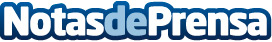 VULPINUS Eyewear se lanza a su expansión internacionalVULPINUS, la empresa de Eyewear de Barcelona, expande su red comercial para abrir mercado en Europa en este 2021Datos de contacto:Ferran Pitarque+34 661 75 55 44Nota de prensa publicada en: https://www.notasdeprensa.es/vulpinus-eyewear-se-lanza-a-su-expansion Categorias: Internacional Nacional Moda Sociedad Cataluña Emprendedores Consumo http://www.notasdeprensa.es